Уважаемые коллеги!Государственное бюджетное образовательное учреждение высшего образования Московской области «Академия социального управления» информирует об утверждении результатов конкурсного отбора общеобразовательных организаций на присвоение статуса региональной инновационной и стажировочной площадки. Дополнительно сообщаем о том, что в соответствии с распоряжением Министерства образования Московской приложении от 8 августа 2023 года            № Р-859 «Об утверждении Порядка признания организаций, осуществляющих образовательную деятельность, региональными инновационными площадками», окончательное решение об утверждении перечня региональных инновационных площадок, входящих в инновационную инфраструктуру Московской области, принимает Министерство образования Московской области.Приложение: на 24 л. в 1 экз.И.о. ректора	В.Н. БородинА.А. Химиченко8(499)798-00-72ПриложениеУтверждено                              приказом АСОУот 01.09.2023  № 1008-04 Перечень общеобразовательных организаций,прошедших экспертизу заявок на присвоение статуса региональной инновационной площадки в 2023-2024 учебном годуУтверждено                              приказом АСОУот 01.09.2023  № 1008-04 Перечень общеобразовательных организаций,прошедших экспертизу заявок на присвоение статуса региональной стажировочной площадки в 2023-2024 учебном году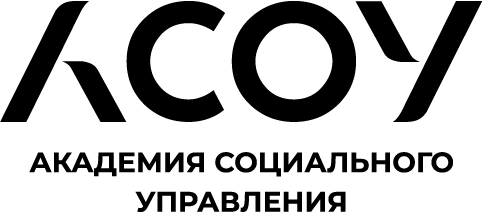 МИНИСТЕРСТВО ОБРАЗОВАНИЯ МОСКОВСКОЙ ОБЛАСТИ ГОСУДАРСТВЕННОЕ БЮДЖЕТНОЕОБРАЗОВАТЕЛЬНОЕ УЧРЕЖДЕНИЕ ВЫСШЕГО ОБРАЗОВАНИЯ МОСКОВСКОЙ ОБЛАСТИ «АКАДЕМИЯ СОЦИАЛЬНОГО УПРАВЛЕНИЯ» от_______________ № _______________на № ______________________________141006, Московская область, г. Мытищи, ул. Индустриальная, д.13Почтовый адрес: 129344, г. Москва,ул. Енисейская, д.3, корп.5 Тел./факс: 8-499-189-12-76 Сайт: www.asou-mo.ru Эл.почта: mo_asou@mosreg.ru Об утверждении результатов конкурсного отбора общеобразовательных организаций на присвоение статуса РИП/РСП№Наименование городского округаНаименование образовательной организацииИНННаправление РИП: Эффективные практики преподавания предметов учебного плана, включенных в систему внешних оценочных процедурНаправление РИП: Эффективные практики преподавания предметов учебного плана, включенных в систему внешних оценочных процедурНаправление РИП: Эффективные практики преподавания предметов учебного плана, включенных в систему внешних оценочных процедурНаправление РИП: Эффективные практики преподавания предметов учебного плана, включенных в систему внешних оценочных процедур1Дмитровский городской округМуниципальное общеобразовательное учреждение Черновская средняя общеобразовательная школа50070291422Воскресенск городской округМуниципальное общеобразовательное учреждение «Москворецкая гимназия»50050290413Богородский городской округМуниципальное бюджетное общеобразовательное учреждение «Центр образования № 8»50310242404Королёв городской округМуниципальное автономное общеобразовательное учреждение городского округа Королёв Московской области «Гимназия №9»50180448655Орехово-Зуевский городской округМуниципальное общеобразовательное учреждение лицей50340839106Серпухов городской округМуниципальное бюджетное общеобразовательное учреждение «Гимназия № 1»50430098187Серебряные Пруды городской округМБОУ «Серебряно-Прудская средняя общеобразовательная школа имени маршала В. И. Чуйкова»50760008748Домодедово городской округМуниципальное автономное общеобразовательное учреждение Домодедовская средняя общеобразовательная школа №12 имени полного кавалера ордена Славы В.Д. Преснова50091204469Богородский городской округМуниципальное бюджетное общеобразовательное учреждение «Центр образования  №45 с углубленным изучением иностранного языка»503102756210Орехово-Зуевский городской округМуниципальное общеобразовательное учреждение Авсюнинская средняя общеобразовательная школа507300893111Фрязино городской округМуниципальная бюджетная общеобразовательная организация средняя общеобразовательная школа №1 имени Героя Советского Союза И.И. Иванова городского округа Фрязино Московской области505200838412Электросталь городской округМуниципальное общеобразовательное учреждение «Гимназия № 9»505301449313Дмитровский городской округМуниципальное общеобразовательное учреждение «Дмитровская гимназия «Логос»500701036714Химки городской округМуниципальное бюджетное общеобразовательное учреждение Средняя общеобразовательная школа с углубленным изучением отдельных предметов №14 г. Химки5047045493Направление РИП: Разработка моделей интеграции в образовательный процесс методологии формирования функциональной грамотности обучающихсяНаправление РИП: Разработка моделей интеграции в образовательный процесс методологии формирования функциональной грамотности обучающихсяНаправление РИП: Разработка моделей интеграции в образовательный процесс методологии формирования функциональной грамотности обучающихсяНаправление РИП: Разработка моделей интеграции в образовательный процесс методологии формирования функциональной грамотности обучающихся15Коломна городской округМуниципальное общеобразовательное учреждение Сосново-Борская средняя общеобразовательная школа507001061116Волоколамский городской округМуниципальное общеобразовательное учреждение «Волоколамская средняя общеобразовательная школа №3»500401084117Щёлково городской округМуниципальное бюджетное общеобразовательное учреждение средняя общеобразовательная школа № 24 имени С.А. Красовского городского округа Щёлково505001976818Щёлково городской округМуниципальное автономное общеобразовательное учреждение «Щёлковская гимназия № 6» городского округа Щёлково505003190219Дзержинский городской округМуниципальное бюджетное общеобразовательное учреждение «Лицей №6 "Парус»502710825820Люберцы городской округМуниципальное общеобразовательное учреждение гимназия №41 муниципального образования городской округ Люберцы Московской области502703774421Серпухов городской округМуниципальное бюджетное общеобразовательное учреждение «Оболенская средняя общеобразовательная школа»507701090022Домодедово городской округМуниципальное автономное общеобразовательное учреждение Домодедовская гимназия №5500903478023Серпухов городской округМуниципальное бюджетное общеобразовательное учреждение «Туровская средняя общеобразовательная школа»507701077024Истра городской округМуниципальное общеобразовательное учреждение «Средняя общеобразовательная школа имени А.П.Чехова»501704541825Пушкинский городской округМуниципальное бюджетное общеобразовательное учреждение г. Ивантеевка Городского округа Пушкинский Московской области  «Средняя общеобразовательная школа №2»501601065226Пушкинский городской округМуниципальное бюджетное общеобразовательное учреждение г. Пушкино Городского округа Пушкинский Московской области «Средняя общеобразовательная школа №8 с углубленным изучением отдельных предметов»503802575827Электросталь городской округмуниципальное общеобразовательное учреждение «Гимназия №21»505300383028Шаховская городской округМуниципальное общеобразовательное учреждение «Средняя общеобразовательная школа № 2»500502872129Дмитровский городской округМуниципальное общеобразовательное учреждение Синьковская средняя общеобразовательная школа №1500702780430Домодедово городской округМуниципальное  автономное  общеобразовательное учреждение Домодедовская средняя общеобразовательная школа № 8500910605731Красногорск городской округМуниципальное бюджетное общеобразовательное учреждение средняя общеобразовательная школа №15502409404632Луховицы городской округМуниципальное бюджетное общеобразовательное учреждение «Гимназия № 10»507271320033Долгопрудный городской округМуниципальное автономное общеобразовательное учреждение городского округа Долгопрудный гимназия № 13500800315434Домодедово городской округМуниципальное автономное общеобразовательное учреждение Домодедовская средняя общеобразовательная школа №12 имени полного кавалера ордена Славы В.Д.Преснова500912044635Щёлково городской округМуниципальное автономное общеобразовательное учреждение средняя общеобразовательная школа №28 городского округа Щёлково505002018536Люберцы городской округМуниципальное общеобразовательное учреждение гимназия № 20 имени Героя Советского Союза Н.Д. Дугина муниципального образования  городской округ Люберцы Московской области502709336137Домодедово городской округМуниципальное автономное общеобразовательное учреждение Домодедовская гимназия №5500903478038Электросталь городской округмуниципальное  общеобразовательное учреждение  «Средняя общеобразовательная  школа № 15 с углубленным изучением отдельных предметов»505300336439Орехово-Зуевский городской округМуниципальное общеобразовательное учреждение средняя общеобразовательная школа № 12 с углубленным изучением отдельных предметов503408399940Богородский городской округМуниципальное бюджетное общеобразовательное учреждение «Центр образования №2 имени Короленко В.Г. с углубленным изучением иностранного языка»503102621641Богородский городской округМуниципальное бюджетное общеобразовательное учреждение  «Ногинская специальная (коррекционная) школа-интернат для обучающихся с ограниченными возможностями здоровья»503100165242Орехово-Зуевский городской округМуниципальное общеобразовательное учреждение средняя общеобразовательная школа № 20 имени Н.З. Бирюкова503408386143Электрогорск городской округМуниципальное общеобразовательное учреждение средняя общеобразовательная школа №145035019883Направление РИП: Реализация федеральной рабочей программы воспитанияНаправление РИП: Реализация федеральной рабочей программы воспитанияНаправление РИП: Реализация федеральной рабочей программы воспитанияНаправление РИП: Реализация федеральной рабочей программы воспитания44Красногорск городской округМуниципальное бюджетное учреждение средняя общеобразовательная школа № 18502415602045Щёлково городской округМуниципальное автономное общеобразовательное учреждение Лицей № 14 имени Ю.А. Гагарина городского округа Щёлково505003192746Щёлково городской округМуниципальное бюджетное общеобразовательное учреждение средняя общеобразовательная школа № 27 городского округа Щёлково505003210247Истра городской округМуниципальное общеобразовательное учреждение «Лицей г. Дедовск»501702723248Дмитровский городской округМуниципальное общеобразовательное учреждение Яхромская средняя общеобразовательная школа №2500702860749Дмитровский городской округМОУ Дмитровская средняя общеобразовательная школа №1 им.В.И.Кузнецова500701012750Мытищи городской округМуниципальное бюджетное общеобразовательное учреждение «Поведниковская средняя общеобразовательная школа»502910047051Электросталь городской округмуниципальное общеобразовательное учреждение «Лицей №7»505301146052Долгопрудный городской округМуниципальное автономное общеобразовательное учреждение городского округа Долгопрудный Средняя общеобразовательная школа №14500804488053Дубна городской округМуниципальное бюджетное общеобразовательное учреждение «Средняя общеобразовательная школа №9 с углублённым изучением иностранных языков г. Дубны Московской области»501002811754Королёв городской округМуниципальное бюджетное общеобразовательное учреждение городского округа Королёв Московской области «Лицей № 5»501819529355Красногорск городской округМуниципальное бюджетное общеобразовательное учреждение гимназия № 5502402877356Пушкинский городской округМуниципальное автономное общеобразовательное учреждение г. Пушкино Городского округа Пушкинский Московской области «Гимназия №10»503802520457Павловский Посад городской округМуниципальное общеобразовательное учреждение «Лицей №2 имени В. В. Тихонова»  городского округа Павловский Посад   Московской области503502153058Клин городской округМУНИЦИПАЛЬНОЕ ОБЩЕОБРАЗОВАТЕЛЬНОЕ УЧРЕЖДЕНИЕНОВОЩАПОВСКАЯ СРЕДНЯЯ ОБЩЕОБРАЗОВАТЕЛЬНАЯ ШКОЛА ИМЕНИ ГЕРОЯ СОВЕТСКОГО СОЮЗА  ПЕТРА ПЕТРОВИЧА ЕДУНОВА502002917359Дубна городской округмуниципальное бюджетное общеобразовательное учреждение «Гимназия № 3 г. Дубны Московской области»501001159360Подольск городской округМуниципальное общеобразовательное учреждение «Средняя общеобразовательная школа № 24»503603436261Дубна городской округМуниципальное бюджетное общеобразовательное учреждение гимназия №8 имени академика Н.Н. Боголюбова501002810062Истра городской округМуниципальное общеобразовательное учреждение «Октябрьская средняя общеобразовательная школа»501704837763Рузский городской округМуниципальное бюджетное общеобразовательное учреждение «Нестеровский лицей»507500968064Электрогорск городской округМуниципальное общеобразовательное учреждение лицей503501982065Щёлково городской округМуниципальное автономное общеобразовательное учреждение средняя общеобразовательная школа № 12 им. В.П. Чкалова городского округа Щёлково505003207866Химки городской округмуниципальное бюджетное общеобразовательное учреждение Средняя общеобразовательная школа №8 имени В.И. Матвеева504704554267Луховицы городской округМуниципальное бюджетное общеобразовательное учреждение «Белоомутская средняя общеобразовательная школа №1»507271302468Дзержинский городской округМуниципальное бюджетное образовательное учреждение «Лицей №3» имени главного маршала авиации А.Е.Голованова502701241169Лобня городской округМуниципальное бюджетное общеобразовательное учреждение средняя общеобразовательная школа №3 имени Героя Советского Союза В.А.Борисова502500971070Богородский городской округМуниципальное бюджетное общеобразовательное учреждение «Центр образования № 28»503106434971Можайский городской округМуниципальное общеобразовательное учреждение средняя общеобразовательная школа «Перспектива»502801705072Серпухов городской округМОУ «Куриловская гимназия»507701229473Домодедово городской округМуниципальное автономное общеобразовательное учреждение Заревская средняя общеобразовательная школа с углубленным изучением отдельных предметов500903604074Люберцы городской округМуниципальное общеобразовательное учреждение лицей № 4 муниципального образования городской округ Люберцы Московской области502709348175Домодедово городской округМуниципальное автономное общеобразовательное учреждение Ильинская средняя общеобразовательная школа имени полного кавалера ордена Славы И.И. Сидорова500903488576Домодедово городской округМуниципальное автономное общеобразовательное учреждение Домодедовская средняя общеобразовательная школа № 2 имени М.Д. Глазова500903476577Красногорск городской округМуниципальное бюджетное общеобразовательное учреждение Опалиховская средняя общеобразовательная школа502402883078Волоколамский городской округМуниципальное общеобразовательное учреждение «Гимназия № 1 г. Волоколамска»500401085979Долгопрудный городской округМуниципальное автономное общеобразовательное учреждение городского округа Долгопрудный средняя общеобразовательная школа № 9500802951580Орехово-Зуевский городской округМуниципальное общеобразовательное учреждение средняя общеобразовательная школа №16503408396781Богородский городской округМуниципальное  бюджетное общеобразовательное учреждение «Центр образования № 30 имени дважды Героя Советского Союза Главного Маршала авиации Колдунова Александра Ивановича»503102807682Долгопрудный городской округМуниципальное бюджетное общеобразовательное учреждение средняя общеобразовательная школа № 7 городского округа Долгопрудный500802949883Рузский городской округМуниципальное автономное общеобразовательное учреждение «Средняя общеобразовательная школа № 3 г. Рузы»507501063084Домодедово городской округМуниципальное автономное общеобразовательное учреждение Константиновская средняя общеобразовательная школа имени Героя Социалистического Труда Н.В. Хухрева500903544885Богородский городской округМуниципальное бюджетное общеобразовательное учреждение «Центр образования №83 имени кавалера ордена Мужества Е.Е.Табакова и А.Н.Кощеева»503102672086Орехово-Зуевский городской округМуниципальное общеобразовательное учреждение «Демиховский лицей»507308710887Серпухов городской округМуниципальное бюджетное общеобразовательное учреждение «Средняя общеобразовательная школа №18»504306441788Серпухов городской округМуниципальное бюджетное общеобразовательное  учреждение «Средняя общеобразовательная школа №12 с углубленным изучением отдельных предметов  «Центр образования»504301407889Серпухов городской округМуниципальное бюджетное общеобразовательное учреждение «Средняя общеобразовательная школа №9 с углубленным изучением отдельных предметов»504301404690Подольск городской округмуниципальное бюджетное общеобразовательное  учреждение  «Средняя общеобразовательная школа №30»503611546091Протвино городской округМуниципальное бюджетное общеобразовательное учреждение «Средняя общеобразовательная школа № 3» имени Д.Ф.Лавриненко503700118392Солнечногорск городской округМуниципальное бюджетное общеобразовательное учреждение Лицей №1 им. А. Блока504401933693Шатура городской округМуниципальное бюджетное общеобразовательное учреждение «Средняя общеобразовательная школа № 4 имени Героя Советского Союза Ф.Т. Жарова города Шатуры Городского округа Шатура»504901226094Серпухов городской округМуниципальное бюджетное общеобразовательное учреждение «Средняя общеобразовательная школа № 17»504301410295Коломна городской округМуниципальное бюджетное общеобразовательное учреждение Емельяновская средняя общеобразовательная школа503300821296Лосино-Петровский городской округМуниципальное бюджетное общеобразовательное учреждение средняя общеобразовательная школа №1505002794597Серпухов городской округМуниципальное бюджетное общеобразовательное учреждение «Средняя общеобразовательная школа №1»504301394198Луховицы городской округМуниципальное бюджетное общеобразовательное учреждение «Фруктовская средняя общеобразовательная школа имени Героя Российской Федерации Малочуева Олега Григорьевича»507271293799Серпухов городской округМуниципальное бюджетное общеобразовательное учреждение «Средняя общеобразовательная школа №16»5043014092100Серпухов городской округМуниципальное  бюджетное общеобразовательное учреждение «Липицкая средняя общеобразовательная школа имени Героя Советского Союза Евгения Петровича Тарасова»5077010875Направление РИП: Реализация федеральной основной образовательной программы в инклюзивном образованииНаправление РИП: Реализация федеральной основной образовательной программы в инклюзивном образованииНаправление РИП: Реализация федеральной основной образовательной программы в инклюзивном образованииНаправление РИП: Реализация федеральной основной образовательной программы в инклюзивном образовании101Пушкинский городской округМуниципальное бюджетное общеобразовательное учреждение г. Ивантеевка Городского округа Пушкинский Московской области МБОУ «Образовательный центр №1»5016010660102Ступино городской округМуниципальное автономное дошкольное образовательное учреждение «Центр развития ребенка - детский сад №21 «Надежда» городского округа Ступино Московской области5045025766103Балашиха городской округмуниципальное бюджетное общеобразовательное учреждение Городского округа Балашиха «Средняя общеобразовательная школа №22»5001023232104Талдомский городской округМуниципальное общеобразовательное учреждение гимназия «Детская школа искусств» им. А.А. Цветкова5078002732105Королёв городской округМуниципальное автономное общеобразовательное учреждение городского  округа Королёв Московской области «Гимназия «Российская школа»5018020751106Домодедово городской округМуниципальное автономное общеобразовательное учреждение Домодедовская средняя общеобразовательная школа №2 имени  М.Д.Глазова5009034765107Сергиево-Посадский городской округМуниципальное бюджетное общеобразовательное учреждение «Основная общеобразовательная школа № 7, осуществляющая деятельность по адаптированным основным образовательным программам»5042068401108Электросталь городской округмуниципальное общеобразовательное учреждение «Средняя общеобразовательная школа №1»5053003396109Одинцовский городской округМуниципальное бюджетное общеобразовательное учреждение Часцовская средняя общеобразовательная школа5032036552Направление РИП: Внедрение в образовательный процесс современных технологий и инновационных методов допрофессионального и профильного обученияНаправление РИП: Внедрение в образовательный процесс современных технологий и инновационных методов допрофессионального и профильного обученияНаправление РИП: Внедрение в образовательный процесс современных технологий и инновационных методов допрофессионального и профильного обученияНаправление РИП: Внедрение в образовательный процесс современных технологий и инновационных методов допрофессионального и профильного обучения110Лотошино городской округМуниципальное общеобразовательное учреждение «Лотошинская средняя общеобразовательная школа № 2»5071003913111Дмитровский городской округМуниципальное общеобразовательное учреждение Дмитровская средняя общеобразовательная школа №10 с углубленным изучением отдельных предметов5007024144112Балашиха городской округМуниципальное бюджетное общеобразовательное учреждение Городского округа Балашиха «Средняя общеобразовательная школа №25 имени Героя Российской Федерации А.С. Ситникова»5001023264113Дмитровский городской округМуниципальное общеобразовательное учреждение Рыбненская средняя общеобразовательная школа5007029061114Мытищи городской округмуниципальное бюджетное общеобразовательное учреждение «Лицей № 34»5029234071115Пушкинский городской округМуниципальное бюджетное общеобразовательное учреждение г. Красноармейск Городского округа Пушкинский Московской области «Средняя общеобразовательная школа №4»5023006262116Чехов городской округМуниципальное бюджетное общеобразовательное учреждение гимназия №7 городского округа Чехов Московской области5048052870117Лобня городской округМуниципальное бюджетное общеобразовательное учреждение средняя общеобразовательная школа №95025024891118Пушкинский городской округМуниципальное бюджетное общеобразовательное учреждение г. Ивантеевка Городского округа Пушкинский Московской области «Средняя общеобразовательная школа №7»5016010677119Домодедово городской округМуниципальное автономное общеобразовательное учреждение Домодедовская средняя общеобразовательная школа №7  с углубленным изучением отдельных предметов5009034966120Зарайск городской округМуниципальное бюджетное общеобразовательное учреждение «Мендюкинская средняя школа»5014007534121Раменский городской округМуниципальное общеобразовательное учреждение Раменская средняя общеобразовательная школа №95040132771122Пушкинский городской округМуниципальное бюджетное общеобразовательное учреждение г. Красноармейск Городского округа Пушкинский Московской области «Средняя общеобразовательная школа №3»5023006255123Дубна городской округАвтономная некоммерческая общеобразовательная организация «Московский областной физико-математический лицей имени академика В.Г. Кадышевского»5010057598124Люберцы городской округмуниципальное общеобразовательное учреждение «Инженерно-технологический лицей» муниципального образования городской округ Люберцы Московской области5027277979125Одинцовский городской округМуниципальное бюджетное общеобразовательное учреждение Одинцовская гимназия №45032036954126Домодедово городской округМуниципальное автономное общеобразовательное учреждение Ильинская средняя общеобразовательная школа имени полного кавалера ордена Славы И.И. Сидорова5009034885127Люберцы городской округМуниципальное общеобразовательное учреждение «Гимназия № 56» муниципального образования городской округ Люберцы Московской области5027072467128Егорьевск городской округМуниципальное общеобразовательное учреждение средняя общеобразовательная школа №3 с углубленным изучением отдельных предметов5011002739129Сергиево-Посадский городской округМуниципальное бюджетное общеобразовательное учреждение «Средняя общеобразовательная школа № 25»5042067905130Егорьевск городской округМуниципальное общеобразовательное учреждение «Георгиевская гимназия»5011005850131Ступино городской округМуниципальное бюджетное общеобразовательное учреждение «Малинская средняя общеобразовательная школа  имени П.М. Овсянкина» городского округа Ступино Московской области5045025780132Одинцовский городской округМуниципальное казенное образовательное учреждение для обучающихся с ограниченными возможностями здоровья «Одинцовская общеобразовательная школа «Надежда»5032055241133Протвино городской округМуниципальное бюджетное общеобразовательное учреждение «Лицей №2»5037001144134Одинцовский городской округМуниципальное бюджетное общеобразовательное учреждение Образовательный центр «ФЛАГМАН» с углубленным изучением отдельных предметов5032268730135Жуковский городской округМуниципальное бюджетное общеобразовательное учреждение-средняя общеобразовательная школа №10 с углублённым изучением отдельных предметов5013029969136Электросталь городской округмуниципальное общеобразовательное учреждение «Средняя общеобразовательная школа №11»5053003967137Серпухов городской округМуниципальное бюджетное общеобразовательное учреждение «Средняя общеобразовательная школа №10»5043014053138Воскресенск городской округМуниципальное общеобразовательное учреждение «Хорловская школа-интернат для обучающихся с ограниченными возможностями здоровья городского округа Воскресенск Московской области»5005030015Направление РИП: Реализация вариативных моделей наставничестваНаправление РИП: Реализация вариативных моделей наставничестваНаправление РИП: Реализация вариативных моделей наставничестваНаправление РИП: Реализация вариативных моделей наставничества139Балашиха городской округМуниципальное автономное общеобразовательное учреждение Городского округа Балашиха «Средняя общеобразовательная школа №14»5012075666140Балашиха городской округМуниципальное бюджетное общеобразовательное учреждение Городского округа Балашиха «Средняя общеобразовательная школа №12»5012005901141Шатура городской округМуниципальное бюджетное общеобразовательное учреждение «Лицей города Шатуры Городского округа Шатура»5049012172142Талдомский городской округМуниципальное общеобразовательное учреждение средняя общеобразовательная школа №2 г. Талдома5078008100143Дубна городской округмуниципальное бюджетное общеобразовательное учреждение «Средняя общеобразовательная школа № 5 г. Дубны Московской области»5010028004144Наро-Фоминский городской округМуниципальное автономное общеобразовательное учреждение Апрелевская средняя общеобразовательная школа №15030032344145Мытищи городской округМуниципальное бюджетное общеобразовательное учреждение «Средняя общеобразовательная школа №24 имени 9-ой Гвардейской Краснознаменной стрелковой дивизии»5029100198146Балашиха городской округМуниципальное бюджетное учреждение дополнительного образования Городского округа Балашиха «Учебно-методический центр»5001048004147Щёлково городской округМуниципальное автономное общеобразовательное учреждение средняя общеобразовательная школа №3 городского округа Щёлково5050031998148Щёлково городской округМуниципальное автономное общеобразовательное учреждение «Гимназия № 2» городского округа Щёлково5050032039149Балашиха городской округМуниципальное бюджетное учреждение дополнительного образования «Дворец творчества детей и молодежи»5012005073150Дубна городской округмуниципальное бюджетное общеобразовательное учреждение «Средняя общеобразовательная школа № 7 с углубленным изучением отдельных предметов г. Дубны Московской области»5010009361151Серпухов городской округМуниципальное бюджетное общеобразовательное учреждение «Средняя общеобразовательная школа №19 имени Романа Катасонова»5043072288152Клин городской округМуниципальное общеобразовательное учреждение гимназия имени В.Н. Татищева5020029303153Дмитровский городской округМуниципальное общеобразовательное учреждение Дмитровская средняя общеобразовательная школа №85007028808154Раменский городской округМуниципальное общеобразовательное учреждение Гжельская средняя общеобразовательная школа с изучением предметов художественно-эстетического цикла5040040633155Зарайск городской округМуниципальное бюджетное общеобразовательное учреждение «Лицей №5»5014007478156Истра городской округМуниципальное общеобразовательное учреждение «Истринская средняя общеобразовательная школа №3»5017045425157Раменский городской округМуниципальное общеобразовательное учреждение «Удельнинская общеобразовательная школа-интернат для обучающихся с ограниченными возможностями здоровья»5040046096158Мытищи городской округМуниципальное бюджетное общеобразовательное учреждение «Средняя общеобразовательная школа № 19»5029100416159Луховицы городской округМуниципальное бюджетное общеобразовательное учреждение «Луховицкая средняя общеобразовательная школа № 2»5072713169160Электросталь городской округмуниципальное общеобразовательное учреждение «Гимназия № 17»5053002762161Шатура городской округМуниципальное бюджетное общеобразовательное учреждение «Средняя общеобразовательная школа № 1 города Шатуры Городского округа Шатура»5049012430162Фрязино городской округМуниципальная бюджетная общеобразовательная организация средняя общеобразовательная школа №2 городского округа Фрязино Московской области5052008296Направление РИП: Апробация модели повышения качества образования обучающихся с использованием искусственного интеллектаНаправление РИП: Апробация модели повышения качества образования обучающихся с использованием искусственного интеллектаНаправление РИП: Апробация модели повышения качества образования обучающихся с использованием искусственного интеллектаНаправление РИП: Апробация модели повышения качества образования обучающихся с использованием искусственного интеллекта163Дмитровский городской округМОУ Дмитровская средняя общеобразовательная школа №25007027508164Дмитровский городской округМуниципальное общеобразовательное учреждение Дмитровская средняя общеобразовательная школа №5 имени Героя Советского Союза К.А. Аверьянова5007023165165Дмитровский городской округМуниципальное общеобразовательное учреждение Подосинковская средняя общеобразовательная школа5007055110166Дмитровский городской округМуниципальное общеобразовательное учреждение Икшинская средняя общеобразовательная школа5007025187167Дмитровский городской округМуниципальное общеобразовательное учреждение Рогачевская средняя общеобразовательная школа5007028621168Дмитровский городской округМуниципальное общеобразовательное учреждение Дмитровская средняя общеобразовательная школа №95007024063169Дмитровский городской округМуниципальная общеобразовательная организация «Лицей №4 г. Дмитрова»5007046363170Дмитровский городской округМуниципальное общеобразовательное учреждение Синьковская  средняя общеобразовательная школа № 25007000520171Дмитровский городской округМуниципальное общеобразовательное учреждение Орудьевская средняя общеобразовательная школа5007029368172Дмитровский городской округМуниципальное общеобразовательное учреждение Яхромская средняя общеобразовательная школа №15007029135173Дмитровский городской округМуниципальное общеобразовательное учреждение Катуаровская средняя общеобразовательная школа5007029181174Дмитровский городской округМуниципальное общеобразовательное учреждение Останкинская средняя общеобразовательная школа5007029174175Лобня городской округМуниципальное бюджетное общеобразовательное учреждение средняя общеобразовательная школа №6 имени Сахнова Вячеслава Ивановича5025009727176Лобня городской округМуниципальное бюджетное общеобразовательное учреждение средняя общеобразовательная школа №15025013554177Лобня городской округМуниципальное бюджетное общеобразовательное учреждение средняя общеобразовательная школа №25025013466178Лобня городской округМуниципальное бюджетное общеобразовательное учреждение средняя общеобразовательная школа №3 имени героя Советского Союза Василия Александровича Борисова5025009710179Лобня городской округМуниципальное бюджетное общеобразовательное учреждение средняя общеобразовательная школа №55025013956180Лобня городской округМуниципальное бюджетное общеобразовательное учреждение средняя общеобразовательная школа № 8 имени героя Советского Союза Будника Гавриила Дмитриевича5025009614181Лобня городской округМуниципальная бюджетная общеобразовательная организация средняя общеобразовательная школа № 105047157119182Лобня городской округМуниципальное бюджетное специальное (коррекционное) образовательное учреждение для обучающихся, воспитанников с ограниченными возможностями здоровья специальная (коррекционная) общеобразовательная школа5025014244183Лобня городской округМуниципальное бюджетное общеобразовательное учреждение Луговская средняя общеобразовательная школа5025014245№Наименование городского округаНаименование образовательной организацииИНННаправление РИП: Эффективные практики преподавания предметов учебного плана, включенных в систему внешних оценочных процедурНаправление РИП: Эффективные практики преподавания предметов учебного плана, включенных в систему внешних оценочных процедурНаправление РИП: Эффективные практики преподавания предметов учебного плана, включенных в систему внешних оценочных процедурНаправление РИП: Эффективные практики преподавания предметов учебного плана, включенных в систему внешних оценочных процедур1Кашира городской округМуниципальное бюджетное общеобразовательное учреждение «Богатищевская средняя общеобразовательная школа»50190108902Ступино городской округмуниципальное бюджетное общеобразовательное учреждение «Михневская средняя общеобразовательная школа с углублённым изучением отдельных предметов» городского округа Ступино Московской области50450252443Сергиево-Посадский городской округМуниципальное бюджетное общеобразовательное учреждение «Гимназия № 5 имени Героя Советского Союза А.И. Алексеева»50420753504Серебряные Пруды городской округМуниципальное бюджетное общеобразовательное учреждение «Узуновская средняя общеобразовательная школа»50760062595Орехово-Зуевский городской округМуниципальное общеобразовательное учреждение Губинская средняя общеобразовательная школа50730088296Богородский городской округМуниципальное бюджетное общеобразовательное учреждение «Центр образования № 9 им. Маршала Жукова Г.К.»50310244347Егорьевск городской округМуниципальное общеобразовательное учреждение средняя общеобразовательная школа № 150110022248Богородский городской округМуниципальное бюджетное общеобразовательное учреждение «Центр образования №33»50310279329Богородский городской округМуниципальное бюджетное общеобразовательное учреждение «Центр образования №3»503102422610Клин городской округМУНИЦИПАЛЬНОЕ ОБЩЕОБРАЗОВАТЕЛЬНОЕ УЧРЕЖДЕНИЕ ВЫСОКОВСКАЯ СРЕДНЯЯ ОБЩЕОБРАЗОВАТЕЛЬНАЯ ШКОЛА №15020029310Направление РСП: Разработка моделей интеграции в образовательный процесс методологии формирования функциональной грамотности обучающихсяНаправление РСП: Разработка моделей интеграции в образовательный процесс методологии формирования функциональной грамотности обучающихсяНаправление РСП: Разработка моделей интеграции в образовательный процесс методологии формирования функциональной грамотности обучающихсяНаправление РСП: Разработка моделей интеграции в образовательный процесс методологии формирования функциональной грамотности обучающихся11Бронницы городской округМуниципальное автономное общеобразовательное учреждение «Лицей» городского округа Бронницы500200354212Раменский городской округМуниципальное общеобразовательное учреждение «Гимназия г. Раменское»504003989213Ступино городской округМУНИЦИПАЛЬНОЕ АВТОНОМНОЕ ДОШКОЛЬНОЕ ОБРАЗОВАТЕЛЬНОЕ УЧРЕЖДЕНИЕ "ЦЕНТР РАЗВИТИЯ РЕБЕНКА - ДЕТСКИЙ САД № 23 «РОМАШКА»504503267514Люберцы городской округМуниципальное общеобразовательное учреждение гимназия № 46502703675815Богородский городской округМуниципальное бюджетное общеобразовательное учреждение «Центр образования № 35»503103697616Электросталь городской округмуниципальное общеобразовательное учреждение «Средняя общеобразовательная школа № 16 с углубленным изучением отдельных предметов»505300293117Орехово-Зуевский городской округМуниципальное общеобразовательное учреждение средняя общеобразовательная школа №6503408406118Красногорск городской округМуниципальное бюджетное общеобразовательное учреждение лицей №4502402868519Богородский городской округМуниципальное бюджетное общеобразовательное учреждение «Центр образования № 5 имени Героя России Максима Сураева»503102411320Щёлково городской округМуниципальное бюджетное общеобразовательное учреждение средняя общеобразовательная школа № 8 городского округа Щелково505003196621Люберцы городской округМуниципальное общеобразовательное учреждение средняя общеобразовательная школа № 8502709285822Пушкинский городской округМуниципальное бюджетное общеобразовательное учреждение г. Ивантеевка Городского округа Пушкинский Московской области «Гимназия №3»501601068423Подольск городской округМуниципальное общеобразовательное учреждение «Средняя общеобразовательная школа №34»503616184324Химки городской округМуниципальное бюджетное общеобразовательное учреждение лицей №7 имени Д.П.Уланова504701019425Раменский городской округМуниципальное общеобразовательное учреждение Речицкая средняя общеобразовательная школа504004018226Подольск городской округМуниципальное общеобразовательное учреждение «Средняя общеобразовательная школа №12»503603429927Подольск городской округМуниципальное общеобразовательное учреждение Львовская средняя общеобразовательная школа №45074019380Направление РСП: Реализация федеральной рабочей программы воспитанияНаправление РСП: Реализация федеральной рабочей программы воспитанияНаправление РСП: Реализация федеральной рабочей программы воспитанияНаправление РСП: Реализация федеральной рабочей программы воспитания28Ленинский городской округМуниципальное бюджетное общеобразовательное учреждение Видновская средняя общеобразовательная школа № 7500302155129Балашиха городской округмуниципальное автономное общеобразовательное  учреждение Городского округа Балашиха «Средняя общеобразовательная школа № 20»500110465030Волоколамский городской округМуниципальное общеобразовательное учреждение "Привокзальная средняя общеобразовательная школа"500401091531Богородский городской округМуниципальное бюджетное общеобразовательное учреждение Центр образования № 1 имени Героя России Андрея Завьялкина503102419132Раменский городской округМуниципальное общеобразовательное учреждение Софьинская средняя общеобразовательная школа504003941233Люберцы городской округМуниципальное общеобразовательное учреждение «Лингвистическая школа» муниципального образования городской округ Люберцы Московской области502729641034Электросталь городской округмуниципальное общеобразовательное учреждение «Средняя общеобразовательная школа №18»505300299535Дмитровский городской округМуниципальное общеобразовательное учреждение Внуковская средняя общеобразовательная школа500702863936Истра городской округМуниципальное общеобразовательное учреждение «Бужаровская средняя общеобразовательная школа»501704801737Раменский городской округМуниципальное общеобразовательное учреждение Раменская средняя общеобразовательная школа №1 с углубленным изучением отдельных предметов504005025438Шатура городской округМуниципальное бюджетное общеобразовательное учреждение «Лицей имени Героя Советского Союза В. В. Гусева города Рошаль Городского округа Шатура»505500126739Солнечногорск городской округМуниципальное бюджетное общеобразовательное учреждение средняя общеобразовательная школа № 4504401934340Истра городской округМуниципальное общеобразовательное учреждение «Первомайская средняя общеобразовательная школа»501704900341Истра городской округМуниципальное общеобразовательное учреждение «Костровская средняя общеобразовательная школа»501704803142Богородский городской округМуниципальное бюджетное общеобразовательное учреждение «Центр образования №12 имени Героя Советского Союза И. А. Маликова»503102447343Солнечногорск городской округМуниципальное бюджетное общеобразовательное учреждение лицей № 7504401931144Серебряные Пруды городской округМБОУ «Совхозная средняя общеобразовательная школа»507600546345Талдомский городской округМуниципальное дошкольное образовательное учреждение детский сад комбинированного вида № 2 «Ромашка»507801201846Люберцы городской округМуниципальное общеобразовательное учреждение Октябрьская средняя общеобразовательная школа № 54 муниципального образования городской округ Люберцы Московской области502720280747Сергиево-Посадский городской округМуниципальное бюджетное общеобразовательное учреждение «Средняя общеобразовательная школа №1»504206821848Раменский городской округМуниципальное общеобразовательное учреждение «Ильинская средняя общеобразовательная школа №26»504004026349Реутов городской округМуниципальное бюджетное общеобразовательное учреждение «Средняя общеобразовательная школа №6 с углубленным изучением отдельных предметов»504101282250Шатура городской округМуниципальное бюджетное общеобразовательное учреждение «Коробовский лицей Городского округа Шатура»504901232751Щёлково городской округМуниципальное бюджетное общеобразовательное учреждение  средняя общеобразовательная школа №10  с углубленным изучением отдельных предметов городского округа Щёлково505003195952Мытищи городской округМуниципальное бюджетное общеобразовательное учреждение «Лицей № 15»502910013453Богородский городской округМуниципальное бюджетное общеобразовательное учреждение «Центр образования № 1 имени Героя России Андрея Завьялкина»503102419154Егорьевск городской округМуниципальное общеобразовательное учреждение гимназия №10501100595555Лобня городской округМуниципальное бюджетное общеобразовательное учреждение средняя общеобразовательная школа № 7 им. Орлова Б. Н.502500973456Подольск городской округМуниципальное общеобразовательное учреждение «Лицей №26»503603475757Лобня городской округМуниципальное бюджетное общеобразовательное учреждение средняя общеобразовательная школа №2502501346658Раменский городской округМуниципальное общеобразовательное учреждение Раменская средняя общеобразовательная школа №35 «Вектор Успеха»504017455659Подольск городской округМуниципальное бюджетное общеобразовательное учреждение средняя общеобразовательная школа №1502101134860Наро-Фоминский городской округМуниципальное бюджетное общеобразовательное учреждение Наро-Фоминская средняя общеобразовательная школа №6 с углубленным изучением отдельных предметов503003191161Люберцы городской округМуниципальное общеобразовательное учреждение Гимназия № 5 муниципального образования городской округ Люберцы Московской области502709311462Ступино городской округМуниципальное бюджетное общеобразовательное учреждение «Жилёвская средняя общеобразовательная школа»504502558063Серпухов городской округМуниципальное бюджетное общеобразовательное учреждение «Средняя общеобразовательная школа №5»504301400764Воскресенск городской округМуниципальное общеобразовательное учреждение «Лицей имени Героя Советского Союза Стрельцова Павла Васильевича»500502889865Серебряные Пруды городской округМуниципальное бюджетное общеобразовательное учреждение «Шеметовская средняя общеобразовательная школа»507600623466Богородский городской округМуниципальное бюджетное общеобразовательное учреждение «Центр образования №26»5031036856Направление РСП: Реализация федеральной основной образовательной программы в инклюзивном образованииНаправление РСП: Реализация федеральной основной образовательной программы в инклюзивном образованииНаправление РСП: Реализация федеральной основной образовательной программы в инклюзивном образованииНаправление РСП: Реализация федеральной основной образовательной программы в инклюзивном образовании67Орехово-Зуевский городской округМуниципальное общеобразовательное учреждение Куровская средняя общеобразовательная школа № 1507300832168Химки городской округМуниципальное бюджетное общеобразовательное учреждение Средняя общеобразовательная школа № 20 г. Химки504704551069Раменский городской округМуниципальное общеобразовательное учреждение Дергаевская средняя общеобразовательная школа №23504009961270Фрязино городской округМуниципальная бюджетная общеобразовательная организация «Гимназия» городского округа Фрязино Московской области505200839171Бронницы городской округМуниципальное автономное общеобразовательное учреждение «Гимназия имени Александра Александровича Пушкина» городского округа Бронницы500200353572Щёлково городской округМуниципальное автономное общеобразовательное учреждение Медвежье-Озёрская средняя общеобразовательная школа № 19 имени Героя Российской Федерации О.Г. Ильина городского округа Щёлково5050032092Направление РСП: Внедрение в образовательный процесс современных технологий и инновационных методов допрофессионального и профильного обученияНаправление РСП: Внедрение в образовательный процесс современных технологий и инновационных методов допрофессионального и профильного обученияНаправление РСП: Внедрение в образовательный процесс современных технологий и инновационных методов допрофессионального и профильного обученияНаправление РСП: Внедрение в образовательный процесс современных технологий и инновационных методов допрофессионального и профильного обучения73Химки городской округМуниципальное автономное общеобразовательное учреждение Аэрокосмический лицей г. Химки504705666474Мытищи городской округмуниципальное бюджетное общеобразовательное учреждение «Средняя общеобразовательная школа № 6»502910017375Чехов городской округмуниципальное бюджетное общеобразовательное учреждение «Средняя школа №10»504803463176Жуковский городской округМуниципальное бюджетное общеобразовательное учреждение средняя общеобразовательная школа № 12 с углубленным изучением отдельных предметов501302983177Жуковский городской округМуниципальное общеобразовательное учреждение лицей №14501302934178Щёлково городской округМуниципальное бюджетное общеобразовательное учреждение средняя общеобразовательная школа №26 городского округа Щелково505003201479Богородский городской округМуниципальное бюджетное общеобразовательное учреждение «Центр образования "Старокупавинский лицей»503100376280Электросталь городской округМуниципальное общеобразовательное учреждение «Лицей №8»505301291581Раменский городской округМуниципальное общеобразовательное учреждение Власовская средняя общеобразовательная школа №13504004097982Лотошино городской округМуниципальное общеобразовательное учреждение «Микулинская гимназия»507100390683Клин городской округМУНИЦИПАЛЬНОЕ ОБЩЕОБРАЗОВАТЕЛЬНОЕ УЧРЕЖДЕНИЕ ГИМНАЗИЯ №15502002935084Богородский городской округМуниципальное бюджетное общеобразовательное учреждение «Центр образования № 21»503102453085Можайский городской округМуниципальное общеобразовательное учреждение Средняя общеобразовательная школа № 1 г. Можайска502801701086Одинцовский городской округМуниципальное бюджетное общеобразовательное учреждение Школа «КвантУм» имени Героя Советского Союза Василия Фабричнова503223957787Коломна городской округМуниципальное бюджетное общеобразовательное учреждение средняя общеобразовательная школа № 16502202824988Реутов городской округМуниципальное бюджетное общеобразовательное учреждение "Средняя общеобразовательная школа №5"504101283089Химки городской округмуниципальное бюджетное общеобразовательное учреждение Средняя общеобразовательная школа №19 г. Химки5047078940Направление РИП: Реализация вариативных моделей наставничестваНаправление РИП: Реализация вариативных моделей наставничестваНаправление РИП: Реализация вариативных моделей наставничестваНаправление РИП: Реализация вариативных моделей наставничества90Ленинский городской округМуниципальное бюджетное общеобразовательное учреждение Видновская средняя общеобразовательная школа № 1500302156991Химки городской округМуниципальное автономное общеобразовательное учреждение Лицей №21 г. Химки504705141992Балашиха городской округМуниципальное бюджетное общеобразовательное учреждение Городского округа Балашиха  «Средняя общеобразовательная школа №16  имени Героя Советского Союза Сережникова А.И.»500102318393Химки городской округМуниципальное бюджетное общеобразовательное учреждение Средняя общеобразовательная школа №29 г.Химки504715874794Химки городской округМуниципальное бюджетное общеобразовательное учреждение Гимназия №9 г.Химки504705224395Павловский Посад городской округМуниципальное общеобразовательное учреждение «Средняя общеобразовательная школа № 9» городского округа Павловский Посад Московской области503406070596Богородский городской округМуниципальное бюджетное общеобразовательное учреждение «Центр образования Купавинский»503103644797Богородский городской округМуниципальное бюджетное общеобразовательное учреждение «Центр образования «Богородский»503102467498Мытищи городской округМуниципальное бюджетное общеобразовательное учреждение «Средняя общеобразовательная школа № 8»502910033599Ступино городской округмуниципальное бюджетное общеобразовательное учреждение «Усадовская средняя общеобразовательная школа» городского округа Ступино Московской области5045025942100Щёлково городской округМуниципальное автономное общеобразовательное учреждение средняя общеобразовательная школа № 11 имени Г.С. Титова городского округа Щёлково5050031839101Электросталь городской округМуниципальное общеобразовательное учреждение «Средняя общеобразовательная школа №12 с углубленным изучением иностранного языка»5053003156102Ступино городской округмуниципальное бюджетное общеобразовательное учреждение «Усадовская средняя общеобразовательная школа» городского округа Ступино Московской области5045025942103Орехово-Зуевский городской округМуниципальное дошкольное образовательное учреждение детский сад №18 администрации Орехово-Зуевского городского округа Московской области5034084022104Химки городской округМуниципальное бюджетное общеобразовательное учреждение «Тридцать первая школа» г. Химки5047275835105Люберцы городской округМуниципальное общеобразовательное учреждение гимназия № 44 имени Героя Советского Союза Д.Л. Калараша муниципального образования городской округ Люберцы Московской области5027048432106Люберцы городской округМуниципальное общеобразовательное учреждение  гимназия № 1 муниципального образования городской округ Люберцы Московской области5027093379107Краснознаменск городской округМуниципальное бюджетное образовательное учреждение Гимназия №2 городского округа Краснознаменск Московской области5006008397108Краснознаменск городской округМуниципальное   бюджетное  образовательное учреждение Лицей № 1 им. Г.С. Титова городского округа Краснознаменск Московской области5006008407Направление РСП: Опорные школы ФООПНаправление РСП: Опорные школы ФООПНаправление РСП: Опорные школы ФООПНаправление РСП: Опорные школы ФООП109Балашиха городской округМуниципальное бюджетное общеобразовательное учреждение Городского округа Балашиха «Гимназия №1 имени Героя Российской Федерации А.В. Баландина»5001022630110Богородский городской округМуниципальное бюджетное общеобразовательное учреждение «Центр образования № 2 имени Короленко В.Г. с углубленным изучением иностранного языка»5031026216111Бронницы городской округМуниципальное автономное общеобразовательное учреждение «Средняя общеобразовательная школа № 2 с углубленным изучением отдельных предметов имени Героя Советского Союза Н.А. Тимофеева» городского округа Бронницы5002003550112Власиха городской округМуниципальное общеобразовательное учреждение «Средняя общеобразовательная школа имени А.С. Попова»  городского округа Власиха Московской области5032036545113Волоколамский городской округМуниципальное общеобразовательное учреждение «Привокзальная средняя общеобразовательная школа»5004010915114Воскресенск городской округМуниципальное общеобразовательное учреждение «Москворецкая гимназия»5005029041115Восход городской округМуниципальное общеобразовательное учреждение средняя общеобразовательная школа городского округа Восход Московской области5017051210116Дзержинский городской округМуниципальное бюджетное общеобразовательное учреждение «Лицей №6 «Парус»5027108258117Дмитровский городской округМуниципальное общеобразовательное учреждение «Дмитровская гимназия «Логос»5007010367118Долгопрудный городской округМуниципальное автономное общеобразовательное учреждение городского округа Долгопрудный «Средняя общеобразовательная школа №14»5008044880119Домодедово городской округМуниципальное автономное общеобразовательное учреждение Домодедовский лицей №3 имени Героя Советского Союза Ю.П. Максимова5009035046120Дубна городской округМуниципальное бюджетное общеобразовательное учреждение «Гимназия № 3 г. Дубны Московской области»5010011593121Егорьевск городской округМуниципальное общеобразовательное учреждение «Георгиевская гимназия»5011005850122Жуковский городской округМуниципальное бюджетное общеобразовательное учреждение средняя общеобразовательная школа № 5 им. Ю.А. Гарнаева с углубленным изучением отдельных предметов5013029888123Зарайск городской округМуниципальное бюджетное общеобразовательное учреждение «Гимназия №2»5014007485124Звездный городокМуниципальное бюджетное общеобразовательное учреждение   имени В.М. Комарова с углубленным изучением английского языка5050032085125Истра городской округМуниципальное общеобразовательное учреждение «Лицей г. Истра»5017027225126Кашира городской округМуниципальное бюджетное общеобразовательное учреждение «Средняя общеобразовательная школа №4»5019010851127Клин городской округМуниципальное общеобразовательное учреждение «Гимназия имени В. Н. Татищева»5020029303128Коломна городской округМуниципальное бюджетное общеобразовательное учреждение «Средняя общеобразовательная школа № 14»5022030093129Королёв городской округМуниципальное бюджетное общеобразовательное учреждение «Лицей №5»5018195293130Котельники городской округМуниципальное бюджетное общеобразовательное учреждение «Котельниковская средняя общеобразовательная школа №3»5027059226131Красногорск городской округМуниципальное бюджетное общеобразовательное учреждение «Гимназия №5»5024028773132Краснознаменск городской округМуниципальное бюджетное образовательное учреждение «Средняя общеобразовательная школа №4 c углубленным изучением отдельных предметов им. Г.К. Жукова»5006008414133Ленинский городской округМуниципальное автономное общеобразовательное учреждение «Видновская гимназия»5003021537134Лобня городской округМуниципальное бюджетное общеобразовательное учреждение средняя общеобразовательная школа №6 имени Сахнова Вячеслава Ивановича5025009727135Лосино-Петровский городской округМуниципальное бюджетное общеобразовательное учреждение средняя общеобразовательная школа №2 имени В.В. Дагаева городского округа Лосино-Петровский5050027952136Лотошино городской округМуниципальное общеобразовательное учреждение «Лотошинская средняя общеобразовательная школа № 1»5071003945137Луховицы городской округМуниципальное бюджетное общеобразовательное учреждение «Белоомутская средняя общеобразовательная  школа № 1»5072713024138Лыткарино городской округМуниципальное общеобразовательное учреждение гимназия №45026008123139Люберцы городской округМуниципальное общеобразовательное учреждение гимназия № 41 муниципального образования городской округ Люберцы Московской области5027037744140Можайский городской округМуниципальное общеобразовательное учреждение средняя общеобразовательная школа «Созвездие Вента»5028016899141Мытищи городской округМуниципальное автономное общеобразовательное учреждение «Средняя общеобразовательная школа № 19»5029100416142Наро-Фоминскийгородской округМуниципальное бюджетное общеобразовательное учреждение Наро-Фоминская средняя общеобразовательная школа №4 с углублённым изучением отдельных предметов5030031894143Одинцовскийгородской округМуниципальное   бюджетное общеобразовательное   учреждение средняя общеобразовательная   школа  «Горки-Х»5032036104144Орехово-Зуевский городской округМуниципальное общеобразовательное учреждение «Демиховский лицей»5073087108145Павловский Посад городской округМуниципальное общеобразовательное учреждение «Лицей №1» городского округа Павловский Посад Московской области5035021191146Подольск городской округМуниципальное бюджетное общеобразовательное учреждение «Гимназия имени Подольских курсантов»5021011323147Протвино городской округМуниципальное бюджетное общеобразовательное учреждение «Гимназия»5037002275148Пушкинский городской округМуниципальное бюджетное общеобразовательное учреждение г. Ивантеевка Городского округа Пушкинский Московской области «Гимназия № 6»5016010846149Пущино городской округМуниципальное бюджетное общеобразовательное учреждение гимназия «Пущино» городского округа Пущино Московской области5039001559150Раменский городской округМуниципальное общеобразовательное учреждение Раменская средняя общеобразовательная школа №21 с углубленным изучением отдельных предметов5040039638151Реутов городской округМуниципальное автономное общеобразовательное учреждение «Лицей»5041014474152Рузский городской округМуниципальное автономное общеобразовательное учреждение «Гимназия №1 г. Рузы»5075009754153Сергиево-Посадский городской округМуниципальное бюджетное общеобразовательное учреждение «Лицей №24 имени Героя Советского Союза А.В. Корявина»5042067976154Серебряные Пруды городской округМуниципальное бюджетное общеобразовательное учреждение «Серебряно-Прудская средняя общеобразовательная школа имени маршала 
В.И. Чуйкова»5076000874155Серпухов городской округМуниципальное бюджетное общеобразовательное учреждение «Средняя общеобразовательная школа №18»5043064417156Солнечногорскгородской округМуниципальное бюджетное общеобразовательное учреждение гимназия №6 имени дважды Героя Советского Союза Д.А. Драгунского5044019382157Ступино городской округМуниципальное бюджетное общеобразовательное учреждение «Малинская средняя общеобразовательная школа имени П.М. Овсянкина»5045025780158Фрязино городской округМуниципальная бюджетная общеобразовательная организация средняя общеобразовательная школа № 3 имени Героя Советского Союза А.Г. Дудкина городского округа Фрязино Московской области5052008338159Химки городской округМуниципальное бюджетное общеобразовательное учреждение Средняя общеобразовательная школа с углублённым изучением отдельных предметов № 14 г. Химки5047045493160Черноголовка городской округМуниципальное бюджетное общеобразовательное учреждение Черноголовская средняя общеобразовательная школа имени Ф.И. Дубовицкого и И.М. Халатникова5031027403161Чехов городской округМуниципальное бюджетное общеобразовательное учреждение Гимназия №25048052863162Шатура городской округМуниципальное бюджетное общеобразовательное учреждение «Лицей города Шатуры Городского округа Шатура»5049012172163Шаховская городской округМуниципальное бюджетное общеобразовательное учреждение «Шаховская средняя общеобразовательная школа №1»5079006507164Щёлково городской округМуниципальное автономное общеобразовательное учреждение средняя общеобразовательная школа №3 городского округа Щёлково5050031998165Электрогорскгородской округМуниципальное общеобразовательное учреждение средняя общеобразовательная школа №145035019883166Электростальгородской округМуниципальное общеобразовательное учреждение Гимназия №215053003830